MDBC  MEMBERSHIP  APPLICATION  FORM  2024  -  CAREER MEMBERSHIPPERSONAL  INFORMATIONMEMBERSHIP  TYPE COMMUNICATION OPTIONSIn order for MDBC to provide you with the full extent of our products and services we would like to encourage you to sign up for the top option.  Otherwise, please choose from at least one of the general / bulk e mail communication options below that.  Please note this is separate from the direct e mails we will send you.  You have control over the general communication options and you can change the e - mails you receive from us by modifying your preferences at the bottom of any of our bulk e mails once you start receiving them.  We would like to STRONGLY recommend that you opt into receiving our bulk e mails as it will help keep you updated on the latest events and news related to the (business) community.
I would like to receive ALL bulk e mail communication

* Event invitations: Information and registration details about all upcoming events so you don’t miss out
* e – Update: MDBC electronic newsletter which is sent once or twice a month with reminders of upcoming 
   events, the latest news about the community, and special offers
* SIP Opportunities: Information about the MDBC Student Internship Program and available interns to 
   help you out at your organization;
* Career Opportunities: Information about MDBC Career Members (These are potential new hires!).
* MDBC General Announcements: Specific government related announcements, general announcements  
   pertaining to any MDBC specifically, etc.  e.g. Change in phone number, website, etc.  This is separate / 
   different from the direct e - mails which you receive from our team members.  OR ANY OF THE FOLLOWING
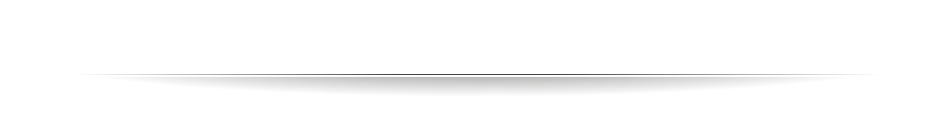 MDBC sends out invitations to all of our upcoming events.  You can choose between receiving all invitations / reminders, or a weekly summary of event invitations / reminders.I would like to receive event invitations / remindersI would like to receive weekly event invitations / remindersI would like to receive the newsletter (e – Update)I would like to receive MDBC General Announcements.I would like to receive SIP OpportunitiesI would like to receive Career Opportunities    MDBC has Whatsapp updates (for alert messages, confirmations, and general info: 
    e.g. important info, event registration (confirmation and updates), etc.)  
             Received at phone: ____________________________________
             Please select this if you would like to receive Whatsapp messages from MDBC; you should also add MDBC’s              Whatsapp Business number +6012 – 843 0043 to your phone’s contact list / address book)OTHER DETAILS (E.g. previous work experiences, interests, time availability for work, etc):NAME:  …………………………………   DATE: ………………..    SIGNATURE:  ………………………………Memberships are automatically renewed in January of each year, with invoices mailed out during the beginning of the new year. Should you wish to discontinue your membership for the following year, please notify us in writing before the end of December.Last Name:First Name:Address:Post Code:City & State:Tel:E mail:Website:LinkedIn: (Access to, and information gathered from, your LinkedIn profile may be used by MDBC to assist in your job search)Year of Arrival in MY:Marital Status:Name of Spouse / Partner:Spouse / Partner Job & Title:Nationality:Visa Status:I hereby give consent to MDBC for the collection and processing of my personal data for this membership.I hereby give consent to MDBC for the collection and processing of my personal data for this membership.INDIVIDUAL MEMBERSHIP:INDIVIDUAL MEMBERSHIP:INDIVIDUAL MEMBERSHIP:INDIVIDUAL MEMBERSHIP:√LEVELMEMBERSHIP FEEDESCRIPTIONCareerRM 1,000* For individuals only (No corporate representation)
* In official meetings, Individual members have one vote